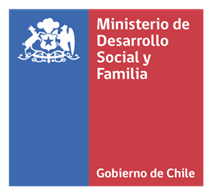 ANEXO Nº 1: DECLARACIÓN JURADA(Documento Obligatorio)CONCURSO PARA VIVIR MEJOR – ACCIÓN SOCIAL -  AÑO 2024 Fundaciones, Corporaciones y Organizaciones No GubernamentalesEn …(ciudad)…, a …(fecha)…, declaro que la institución …(nombre institución)… postulante al Concurso Para Vivir Mejor – Acción Social - Año 2024, se encuentra constituida como fundación, corporación, asociación u otra institución del sector privado, conforme a las normas establecidas en el Título XXXIII del Libro I del Código Civil; y no persigue fines de lucro.Además, declaro que:La Institución no posee dentro de sus directivos, administradores y/o representantes a funcionarios/as del Ministerio de Desarrollo Social y Familia o de sus servicios relacionados.La Institución no posee dentro de sus directivos, administradores y/o representantes, a cónyuges, convivientes civiles, hijos/as y/o parientes consanguíneos -hasta el tercer grado inclusive, o por afinidad hasta segundo grado inclusive, de funcionarios/as directivos del Ministerio de Desarrollo Social y Familia y/o de sus servicios relacionados, o del equipo técnico de la Subsecretaría de Evaluación Social.La información entregada en la presente postulación es verídica y representa fielmente los intereses de la Institución.Nombre:Run:Firma de representante legal:Nota: el presente documento no requiere autorización ante Notario.